								30.05.2023   259-01-03-156                                                                                               В соответствии с пунктом 28 части 1 статьи 15 Федерального закона от 06.10.2013 № 131-ФЗ «Об общих принципах организации местного самоуправления в Российской Федерации», статьями 2,3,27 Водного кодекса Российской Федерации, Уставом Уинского муниципального округа, администрация Уинского муниципального округа ПОСТАНОВЛЯЕТ:1. Внести в  Правила использования водных объектов общего пользования для личных и бытовых нужд, расположенных  на территории Уинского муниципального округа, утвержденные  постановлением администрации Уинского муниципального округа от 21.10.2020 №259-01-03-445 (далее – Правила) следующие изменения:1.1. раздел 3, абзац 7,9 раздела 2 Правил исключить;1.2. раздел 5 Правил изложить в новой редакции согласно приложению.2. Настоящее постановление вступает в силу со дня обнародования и подлежит размещению на официальном сайте администрации Уинского муниципального округа в сети Интернет (http://uinsk.ru).3. Контроль над исполнением   настоящего постановления    возложить на заместителя главы администрации Уинского муниципального округа Матынову Ю.А. Глава муниципального округа-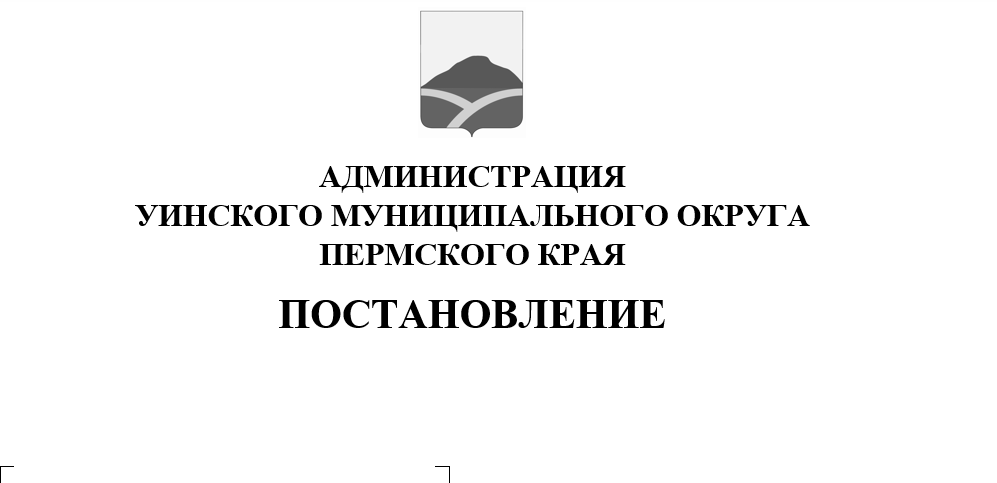 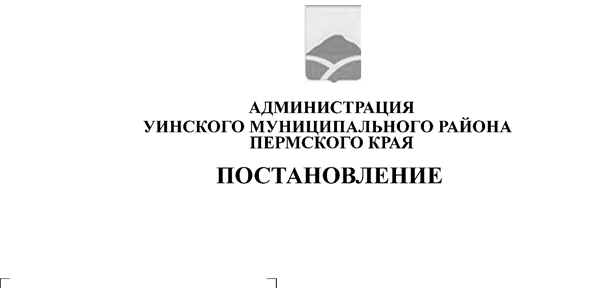 глава администрации Уинскогомуниципального округа                                                                     А.Н.Зелёнкин                                       Приложение                                                                          к постановлению администрации                                                                           Уинского муниципального округа                                                                          от 30.05.2023  №259-01-03-156             5. ПРАВИЛА ИСПОЛЬЗОВАНИЯ ВОДНЫХ ОБЪЕКТОВ ОБЩЕГО ПОЛЬЗОВАНИЯ ДЛЯ ЛИЧНЫХ И БЫТОВЫХ НУЖД           5.1. Условия использования водных объектов общего пользования для личных и бытовых нужд: 1) каждый гражданин вправе иметь доступ к водным объектам общего пользования и бесплатно использовать их для личных и бытовых нужд, если иное не установлено Водным кодексом Российской Федерации, федеральными законами; 2) каждый гражданин вправе пользоваться (без использования механических транспортных средств) береговой полосой водных объектов общего пользования для передвижения и пребывания около них, в том числе для осуществления любительского и спортивного рыболовства и причаливания плавучих средств, а также для удовлетворения иных личных и бытовых нужд.         5.2. Физические лица при использовании водных объектов для личных и бытовых нужд: 1) не вправе создавать препятствия водопользователям, осуществляющим пользование водным объектом на основаниях, установленных законодательством Российской Федерации, ограничивать их права, а также создавать помехи и опасность для людей; 2) обязаны знать и соблюдать требования правил охраны жизни людей на водных объектах, а также выполнять предписания должностных лиц федеральных органов исполнительной власти, должностных лиц органов исполнительной власти Пермского края, осуществляющих государственный контроль и надзор за использованием и охраной водных объектов, действующих в пределах предоставленных им полномочий; 3) обязаны соблюдать требования, установленные водным законодательством и законодательством в области охраны окружающей среды, а также настоящими Правилами.         5.3. Водные объекты общего пользования на территории Уинского муниципального округа используются гражданами в целях удовлетворения личных и бытовых нужд для: а) плавания и причаливания плавучих средств, в том числе водных мотоциклов и других технических средств, предназначенных для отдыха на водных объектах, находящихся в частной собственности граждан и не используемых для осуществления предпринимательской деятельности; б) любительского и спортивного рыболовства в соответствии с законодательством о водных биологических ресурсах; в) купания, отдыха, туризма, занятий спортом и удовлетворения личных и бытовых нужд.       5.4. При использовании водных объектов общего пользования для личных и бытовых нужд запрещается: 1) осуществлять сброс в водные объекты общего пользования, захоронение в них и на территории их водоохранных зон и прибрежных защитных полос жидких и твердых бытовых отходов производства и потребления, а также осуществлять сброс сельскохозяйственных и ливневых сточных вод; 2) размещать на водных объектах и на территории их водоохранных зон и прибрежных защитных полосах средства и оборудование, влекущие за собой загрязнение и засорение водных объектов, а также влекущие за собой возникновение чрезвычайных ситуаций; 3) осуществлять забор водных ресурсов для целей питьевого и хозяйственно-бытового водоснабжения в случаях установления ограничения пользования водным объектом; 4) занимать береговые полосы водного объекта общего пользования, а также размещать в их пределах устройства и сооружения, ограничивающие свободный доступ к водному объекту; 5) размещать на территории водоохранных зон свалки, отвалы размываемых грунтов; складировать бытовой и строительный мусор, минеральные удобрения и ядохимикаты, снег и сколы льда, счищаемые с внутриквартальных, дворовых территорий, территорий хозяйствующих субъектов, листву, обрез деревьев (кустарников), смет с внутриквартальных, дворовых территорий, территорий хозяйствующих субъектов, кладбища, скотомогильники; 6) использовать сточные воды для удобрения почв в границах водоохранных зон; 7) осуществлять движение и стоянку транспортных средств (кроме специальных транспортных средств), за исключением их движения по дорогам и стоянки на дорогах и в специально оборудованных местах, имеющих твердое покрытие, в границах водоохранных зон; 8) купать собак и других животных на водных объектах в местах массового купания, а также выгуливать их на прилегающих к ним территориях; 9) купаться в неустановленных, необорудованных местах, плавать на не приспособленных для этого средствах (предметах), а также в местах, где выставлены специальные информационные знаки с предупреждениями и запрещающими надписями; 10) нырять с перил, мостков, заплывать за границу плавания и нарушать правила безопасности на воде, подавать крики ложной тревоги; 11) продавать спиртные напитки в местах массового отдыха у воды, распивать спиртные напитки, купаться в состоянии алкогольного, наркотического опьянения; 12) изымать гравийно-песчаную смесь и другие недра в водоемах без разрешения, полученного в установленном порядке; 13) снимать и самовольно устанавливать оборудование и средства обозначения участков водных объектов, установленные на законных основаниях; 14) мыть автотранспорт, другую технику и стирать белье в водных объектах общего пользования и на их береговой полосе; 15) создавать препятствия водопользователям, осуществляющим пользование водным объектом общего пользования, и совершать иные действия, угрожающие жизни и здоровью людей и наносящие вред окружающей природной среде; 16) осуществлять забор воды для полива садовых, огородных, дачных земельных участков, ведения личного подсобного хозяйства, а также водопоя, проведения работ по уходу за сельскохозяйственными животными в количестве, наносящем ущерб другим водопользователям.         5.5. На водных объектах общего пользования могут быть установлены иные запреты в случаях, предусмотренных законодательством Российской Федерации и законодательством Пермского края.         5.6. Водные объекты могут использоваться для массового отдыха, туризма и спорта. При организации таких мест отдыха должны соблюдаться требования охраны жизни людей на воде и санитарные правила содержания территорий населенных мест.         5.7. Купание детей в неустановленных местах, плавание на не приспособленных для этого средствах (предметах) и другие нарушения правил безопасности на воде не допускаются. Безопасность детей на воде обеспечивается правильным выбором места купания и соблюдением мер предосторожности.           5.8. Использование водных объектов для любительского и спортивного рыболовства осуществляется в соответствии с водным законодательством и законодательством о животном мире.                    5.9. Проектирование, размещение, строительство, реконструкция, ввод в эксплуатацию и эксплуатация зданий, строений, сооружений для рекреационных целей, в том числе для обустройства пляжей, осуществляются в соответствии с градостроительным и водным законодательством.           5.10. Использование водных объектов общего пользования гражданами для целей, не связанных с удовлетворением личных и бытовых нужд, осуществляется на основании договоров водопользования или решений о предоставлении водных объектов в пользование, если иное не предусмотрено Водным кодексом Российской Федерации.